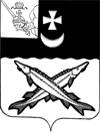 АДМИНИСТРАЦИЯ  БЕЛОЗЕРСКОГО  МУНИЦИПАЛЬНОГО  ОКРУГА  ВОЛОГОДСКОЙ ОБЛАСТИП О С Т А Н О В Л Е Н И ЕОт  10.04.2024  № 369О внесении измененияв постановление администрации округа от 03.04.2023 № 417В целях приведения муниципальной нормативной базы в сфере охраны водных объектов от загрязнения в соответствие с законом Вологодской области от 06.05.2022 № 5120-03 «О преобразовании всех поселений, входящих в состав Белозерского   муниципального   района   Вологодской   области, путем их объединения, наделении вновь образованного муниципального образования статусом муниципального округа и установлении границ Белозерского муниципального округа   Вологодской   области», решениями Представительного Собрания Белозерского  муниципального   округа   от  20.09.2022 № 4 «О вопросах правопреемства органов местного   самоуправления», от 12.10.2022 № 22 «О реорганизации  органов местного      самоуправления Белозерского муниципального района Вологодской области», письма прокуратуры Белозерского района от 18.03.2024 № 07-32-2024ПОСТАНОВЛЯЮ:1. Внести в постановление администрации Белозерского муниципального округа от 03.04.2023 № 417 «Об утверждении нормативов водоотведения (сброса) по составу сточных вод для абонентов централизованной системы водоотведения на территории Белозерского муниципального округа» изменение, дополнив пункт 2 словами и цифрами  «, постановление администрации Глушковского сельского поселения от 03.08.2022 № 46 «Об утверждении    нормативов водоотведения (сброса) по составу сточных вод для абонентов централизованной системы водоотведения на территории Глушковского сельского поселения».2. Настоящее постановление вступает в силу после официального опубликования в газете «Белозерье» и подлежит размещению на официальном сайте Белозерского муниципального округа в информационно-телекоммуникационной сети «Интернет».     Первый заместитель главы округа                                         А В. Лебедев